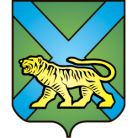 ТЕРРИТОРИАЛЬНАЯ ИЗБИРАТЕЛЬНАЯ КОМИССИЯ
ГОРОДА УССУРИЙСКАРЕШЕНИЕг. Уссурийск
О назначении Г.А. Плужникчленом участковой избирательной комиссиис правом решающего голосаизбирательного участка № 2816На основании решения территориальной избирательной комиссии города Уссурийска от 26 февраля 2018 года № 67/539 «Об освобождении О.А. Максимич от обязанностей члена участковой избирательной комиссии с правом решающего голоса  избирательного участка № 2816», в соответствии с частью 7 статьи 28 Федерального закона «Об основных гарантиях избирательных прав и права на участие в референдуме граждан Российской Федерации», частью 8 статьи 31 Избирательного кодекса Приморского края,  решением Избирательной комиссии Приморского края от 05 февраля  2018 года № 54/549 «О кандидатурах, дополнительно зачисленных в резерв составов участковых комиссий Приморского края избирательных участков  с № 3801 по № 3831, с № 2880 по № 2899, группы с № 2801 по № 2869»    территориальная избирательная комиссия города УссурийскаРЕШИЛА:Назначить членом участковой избирательной комиссии с правом решающего голоса избирательного участка № 2816 Плужник Галину Александровну, 23.11.1947 года рождения, образование высшее, пенсионера, кандидатура предложена собранием избирателей по месту жительства:                г. Уссурийск, ул. Фрунзе, 23.Направить настоящее решение в участковую избирательную комиссию избирательного участка № 2816 для сведения и ознакомления Плужник Г.А.Выдать члену участковой избирательной комиссии с правом решающего голоса избирательного участка № 2816 Плужник Г.А.   удостоверение установленного образца.Разместить настоящее решение на официальном сайте администрации Уссурийского городского округа в разделе «Территориальная избирательная комиссия города Уссурийска» в информационно-телекоммуникационной сети «Интернет».Председатель комиссии	                                 	             О.М. МихайловаСекретарь комиссии					                            С.В. Хамайко26 февраля 2018 года                         № 67/540